Fall 2020Graduate Plan of Study – Teacher Education DepartmentSchool Library Endorsement           Required Courses:                                                                                 Total Hours Required:        30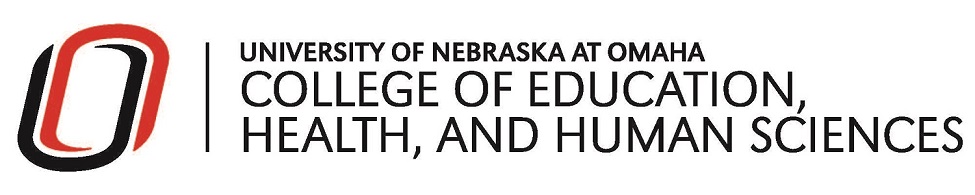 Teacher Education DepartmentGraduate Plan of Study School Library EndorsementType or Print Personal DataValid teaching certificate:      yes           no  After completion of the courses on this plan of study, you must apply to the Nebraska Department of Education to add this endorsement and then contact the College of Education’s Student Services Office (unocertification@unomaha.edu) to request that institutional verification be sent to NDE.Any changes to this plan of study must be approved, in writing, by your advisor and the Chair of the TED Graduate Program Committee.  SignaturesCourse No.Course TitleGradeHoursSem Taken/PlannedTED 8650Children’s Literature and Education3TED 8660Young Adult Literature and Education3TED 8710Research and Inquiry3TED 8740Organization of Information3TED 8760Managing Collections in Libraries and Information Agencies 3TED 8830Leadership & Management in Libraries & Information Agencies3TED 8520School Library Practicum [Application and Background check required]3TECHChoice of TED 8540, 8550, 8560, 8580, 85903TECHChoice of TED 8540, 8550, 8560, 8580, 85903DIVERSITYChoice of TED 8130, 8160, 8180 8280, 8800, 92003Name:       Name:       Previous Name:        Address:       Address:       Address:       City:        State:       Zip:       Email:       Email:       NU ID #:       StudentDateGraduate Program ChairDateAdvisorDateDepartment ChairDate